Josue Azael Huerta Galvez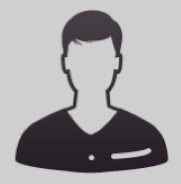 http://azaelhuerta.MiCVweb.comObjetivo Profesional[ Escribir Objetivo profesional ]ExperienciaDivinext de san luis sa. de cv. 8/2009-12/2010Comercial (Tecnología - Sistemas) Monterrey (Nuevo Leon) tecnico en Sistemas computacionales FormaciónHABILIDADES/CAPACIDADESFormación ComplementariaIdiomasInformáticaInformación adicional